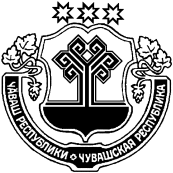 Об организации и проведении Всероссийской  сельскохозяйственной переписи 2016 года  на территории Шемуршинского района        В целях организации и проведения Всероссийской сельскохозяйственной переписи 2016 года на территории  Шемуршинского района, в соответствии с Федеральным законом Российской Федерации от 21 июля 2005 года № 108   ФЗ "О Всероссийской  сельскохозяйственной переписи" и во исполнение постановления Кабинета Министров Чувашской Республики от 13 марта 2015 г. № 78 "Об организации и проведении Всероссийской сельскохозяйственной переписи 2016 года в Чувашской Республике" администрация Шемуршинского района     постановляет:	1.Образовать Комиссию по подготовке и проведению Всероссийской сельскохозяйственной переписи 2016 года на территории Шемуршинского района.	2.Утвердить Положение о Комиссии по подготовке и проведению Всероссийской сельскохозяйственной переписи 2016 года на территории Шемуршинского района(приложение 1) и ее состав (приложение 2).	3.Структурным подразделениям администрации района, главам администрации сельских поселений оказывать содействие представителям Территориального органа Федеральной службы государственной статистики по Чувашской Республике – Чувашии (далее- Чувашстат) Шемуршинского района в решении вопросов по подготовке Всероссийской сельскохозяйственной переписи (далее   сельскохозяйственная перепись).	4.Рекомендовать администрациям сельских поселений обеспечить предоставление представителям Чувашстата Шемуршинского района:- сведений о расположенных на территории района личных подсобных хозяйствах граждан, имеющих земельные участки для ведения личного подсобного хозяйства, индивидуального жилищного строительства с площадью 0,04 гектара и более и занимающихся сельскохозяйственным производством, другие земельные участки, не входящие в объединения, или имеющих сельскохозяйственных животных в сельских поселениях Шемуршинского района.	5. Главам администрации сельских  поселений:	5.1 обеспечить:- наличие аншлагов (название улиц, номерных знаков домов);- в установленном порядке актуализацию записей в похозяйственных книгах по учету личных подсобных хозяйств в сельских поселениях. -подбор помещений, пригодных для обучения и работы лиц, осуществляющих сбор сведений об объектах сельскохозяйственной переписи, хранении переписных листов и иных документов сельскохозяйственной переписи, с необходимой охраной указанных помещений и услугами связи, а также предоставление транспортных средств;	5.2 оказать содействие Чувашстату в подборе лиц, привлекаемых на подготовку и проведение переписи;	5.3 организовать информационно-разъяснительную работу среди населения о проведении сельскохозяйственной переписи 2016 года.	6. Опубликовать настоящее постановление в районной газете Шамарша хыпаре.	7. Контроль за выполнением настоящего постановления оставляю за собой.Глава  администрацииШемуршинского района                                                                                     В.П.ФадеевСправкаоб источнике и дате официального опубликования (обнародования)муниципального нормативного правового актаПостановление администрации  Шемуршинского района Чувашской Республики  от 10.04.2015 № 193 «Об организации и проведения Всероссийской сельскохозяйственной переписи 2916 году на территории Шемуршинского района»Главы администрацииШемуршинского района	                                                                                      В.П.Фадеев				                                       12.05.2015 г.ЧЁВАШ РЕСПУБЛИКИШЁМЁРШЁ РАЙОН,ЧУВАШСКАЯ РЕСПУБЛИКА ШЕМУРШИНСКИЙ  РАЙОНШЁМЁРШЁ РАЙОНАДМИНИСТРАЦИЙ,ЙЫШЁНУ«   »            2015 №Шёмёршё ял.АДМИНИСТРАЦИЯШЕМУРШИНСКОГО РАЙОНАПОСТАНОВЛЕНИЕ   «10» апреля  2015 года № 193село ШемуршаНаименование источника официального опубликования муниципального нормативного правового акта*(сведения о размещении муниципального нормативного правового акта для его обнародования)Периодическое печатное издание «Вести Шемуршинского района»Дата издания (обнародования)10.04.2015Номер выпуска**№ 11Номер статьи (номер страницы при отсутствии номера статьи с которой начинается текст муниципального нормативного правового акта)**стр.12-13